How to Contact Your Elected County Council OfficialIt is best to contact the County Council member that serves the area in which you live (District). See map on page 2.Send letters to:Erie County Council
140 West Sixth Street
Room 114
Erie, PA 16501Call or email:Terry M. Scutella, Millcreek Township (District 1) -- Erie West Senior Center Phone:  814-451-6303  Email:  tscutella@eriecountypa.govMary Rennie, Erie City & Millcreek Township (District 3) -- Erie West Senior CenterPhone:  814-451-6303  Email:  mrennie@eriecountypa.govAndré R. Horton, Erie City (District 2) -- R. Benjamin Wiley Central City Senior CenterPhone:  814-451-6303  Email:  ahorton@eriecountypa.govJim Winarski, Erie City, Wesleyville Borough & Millcreek Township (District 4) -- R. Benjamin Wiley Central City Senior CenterPhone:  814-451-6303  Email:  jwinarski@eriecountypa.govBrian Shank, Harborcreek, North East, Summit & Wesleyville Borough (District 5) -- North East Senior CenterPhone:  814-451-6303  Email:  bshank@eriecountypa.govCharlie Bayle, Corry, Union City, Edinboro, Waterford & Wattsburg (District 6) -- Union City and Corry Senior CentersPhone:  814-451-6303  Email:  cbayle@eriecountypa.govEllen Schauerman, Albion, Girard, Lake City, Fairview & McKean (District 7) -- Northwestern and Tri-Boro Senior CentersPhone:  814-451-6303  Email:  eschauerman@eriecountypa.govTips for What to Say to Your District’s Council MemberIdentify yourself and the GECAC program/service you use. Tell them that you are a voter. State that you are opposed to the cutting of funding for your program/service and all of the GECAC services.Be personal: Let your council member know why your program/service means so much to you.Explain how losing your services will impact you.Urge your council member to keep funding for your program/service in the 2023 budget.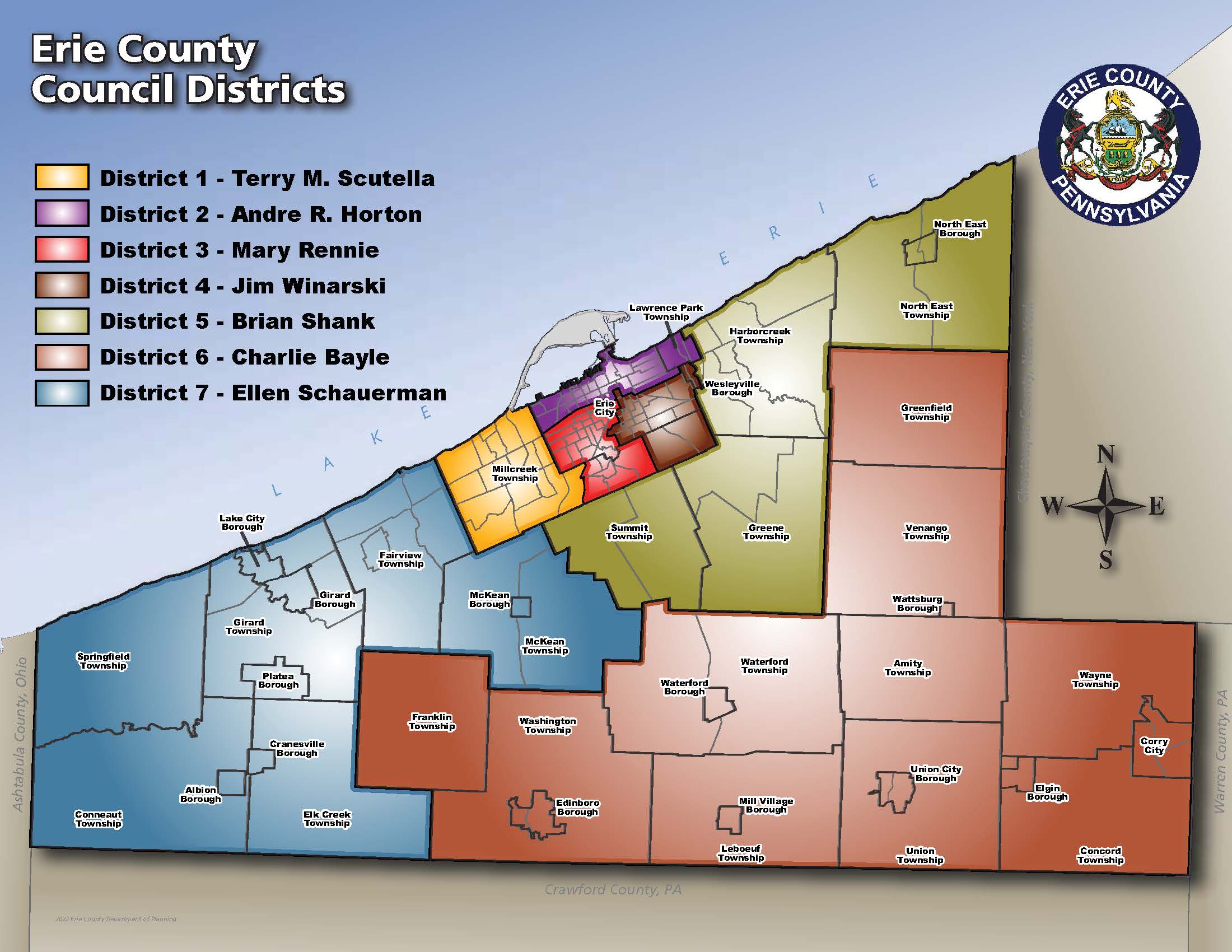 